フリガナ法人名・会社名フリガナ法人名・会社名法人所在地〒法人所在地TEL：　　　　　　　　　　　　　　／　FAX：ホームページアドレス：事業種別法人内施設所在地前年度新卒採用実績資格取得・社内研修体制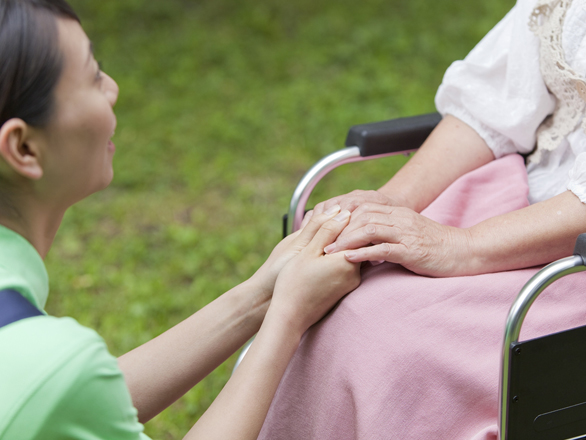 フリガナ法人名・会社名シャカイフクシホウジン　フクシカイフリガナ法人名・会社名社会福祉法人　ふくし会法人所在地〒９８０－００１４　　仙台市青葉区本町３－７－４法人所在地TEL：０２２（２６２）９７７７　／　FAX：０２２（２６１）９５５５　　　　ホームページアドレス　http://www.miyagi-sfk.net/事業種別特別養護老人ホーム、デイサービス、障害者支援施設法人内施設所在地仙台市青葉区、仙台市太白区、大崎市、大和町前年度新卒採用実績7名採用・・・介護職員4名、支援員2名、作業療法士1名　資格取得・社内研修体制初任者研修の取得支援制度があるので，資格がない方も安心して働けます。入社前の３月に、基礎的な介護技術を確認する研修を行っています。